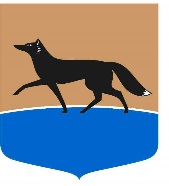 	МУНИЦИПАЛЬНОЕ ОБРАЗОВАНИЕГОРОДСКОЙ ОКРУГ ГОРОД СУРГУТПРЕДСЕДАТЕЛЬКОНТРОЛЬНО-СЧЕТНОЙ ПАЛАТЫ ГОРОДАРАСПОРЯЖЕНИЕ«16» октября 2018 г.						                                   № 01-06-151/КСПО мерах по реализации постановления Правительства Российской Федерации от 09.01.2014 № 10 «О порядке сообщения отдельными категориями лиц о получении подарка в связи с протокольными мероприятиями, служебными командировками и другими официальными мероприятиями, участие в которых связано с исполнением ими служебных (должностных) обязанностей, сдачи и оценки подарка, реализации (выкупа) и зачисления средств, вырученных от его реализации»В соответствии со статьёй 575 Гражданского кодекса Российской Федерации, Федеральными законами от 02.03.2007 № 25-ФЗ «О муниципальной службе в Российской Федерации», от 25.12.2008 № 273-ФЗ «О противодействии коррупции»,
в целях реализации постановления Правительства Российской Федерации от 09.01.2014 № 10 «О порядке сообщения отдельными категориями лиц о получении подарка в связи с протокольными мероприятиями, служебными командировками и другими официальными мероприятиями, участие в которых связано с исполнением ими служебных (должностных) обязанностей, сдачи и оценки подарка, реализации (выкупа) и зачисления средств, вырученных от его реализации» (в ред. постановления Правительства Российской Федерации от 12.10.2015 № 1089):1. Уполномочить организационно-правовой отдел Контрольно-счетной палаты города на осуществление следующих функций:1.1. Принимать и регистрировать уведомления о получении подарка от Председателя, заместителя Председателя и муниципальных служащих Контрольно-счетной палаты города, а также подготавливать проекты актов приёма-передачи, получению и хранению подарков, стоимость которых подтверждается документами и превышает три тысячи рублей, стоимость которых неизвестна.1.2. Представлять информацию в государственные органы и органы прокуратуры, по их запросам, по вопросам соблюдения Председателем, заместителем Председателя и муниципальными служащими Контрольно-счетной палаты города обязанностей по уведомлению обо всех случаях получения подарка в связи с протокольными мероприятиями, служебными командировками и другими официальными мероприятиями, участие в которых связано с исполнением ими служебных (должностных) обязанностей.2. Создать комиссию по принятию подарков, полученных Председателем, заместителем Председателя и муниципальными служащими Контрольно-счетной палаты города в связи с протокольными мероприятиями, служебными командировками и другими официальными мероприятиями, участие в которых связано с исполнением ими служебных (должностных) обязанностей (далее - Комиссия) в составе согласно приложению 1.3. Заседания Комиссии проводить в течение десяти рабочих дней со дня поступления в Комиссию уведомлений о получении подарка от Председателя, заместителя Председателя и муниципальных служащих Контрольно-счетной палаты города.4. Возложить на Комиссию осуществление следующих функций:4.1. Определение стоимости подарка на основе рыночной цены, действующей на дату принятия подарка, или цены на аналогичную материальную ценность в сопоставимых условиях.4.2. Дача заключения о целесообразности использования подарка для обеспечения деятельности Контрольно-счетной палаты города.4.3. Дача заключения о передаче подарка органу, осуществляющему управление и распоряжение муниципальным имуществом, для последующего включения принятого подарка, стоимость которого превышает три тысячи рублей, в реестр муниципального имущества, а также организации оценки стоимости подарка для реализации (выкупа) в соответствии с законодательством Российской Федерации об оценочной деятельности, организации и проведения торгов по продаже подарка в порядке, предусмотренном законодательством Российской Федерации.5. Утвердить:5.1. Уведомление о получении подарка согласно приложению 2.5.2. Журнал регистрации уведомлений о получении подарков согласно приложению 3.5.3. Акт приёма-передачи подарка согласно приложению 4.6. Признать утратившим силу распоряжение Председателя Контрольно-счетной палаты города от 05.06.2014 № 01-06-73/1 КСП «О мерах по реализации Постановления Правительства Российской Федерации от 09.01.2014 № 10 «О порядке сообщения отдельными категориями лиц о получении подарка в связи с их должностным положением или исполнением ими служебных (должностных) обязанностей, сдачи и оценки подарка, реализации (выкупа) и зачисления средств, вырученных от его реализации».7. Начальнику организационно-правового отдела (А.П. Ромаданова) организовать размещение настоящего распоряжения на официальном Интернет-сайте Контрольно-счетной палаты города, а также ознакомление муниципальных служащих Контрольно-счетной палаты города с постановлением Правительства Российской Федерации от 09.01.2014 № 10 «О порядке сообщения отдельными категориями лиц о получении подарка в связи с протокольными мероприятиями, служебными командировками и другими официальными мероприятиями, участие в которых связано с исполнением ими служебных (должностных) обязанностей, сдачи и оценки подарка, реализации (выкупа) и зачисления средств, вырученных от его реализации» и настоящим распоряжением.8. Контроль за выполнением данного распоряжения оставляю за собой.Председатель Контрольно-счетной палаты города                                                                        В.И. ЖуковПриложение 1к распоряжению Председателя Контрольно- счетной палаты города «16» октября 2018 г.№ 01-06-151/КСПСостав 
комиссии по принятию подарков, полученных Председателем, заместителем Председателя и муниципальными служащими Контрольно-счетной палаты города в связи с протокольными мероприятиями, служебными командировками и другими официальными мероприятиями, участие в которых связано с исполнением ими служебных (должностных) обязанностейПриложение 2к распоряжению Председателя Контрольно- счетной палаты города «16» октября 2018 г.№ 01-06-151/КСПУведомление о получении подарка 
Уведомление о получении подарка от «___»_________ 20__г.Извещаю о получении______________________________________________
                                                                                            (дата получения)подарка (ов) на_________________________________________________________
                               (наименование протокольного мероприятия, служебной командировки,                                            другого официального мероприятия, место и дата проведения)* Заполняется при наличии документов, подтверждающих стоимость подарка.Приложение: ________________________________________ на _____ листах
                                                 (наименование документа)Лицо, представившее   _____________   ______________    «___»_________20___ г. уведомление                    (подпись)             (расшифровка                                                                                     подписи)Лицо, принявшее          _____________   ______________    «___»_________20___ г. уведомление                       (подпись)             (расшифровка                                                                                    подписи)Регистрационный номер в журнале регистрации уведомлений _____________«_____» ___________ 20____ г.Приложение 3к распоряжению Председателя Контрольно- счетной палаты города «16» октября 2018 г.№ 01-06-151/КСПЖурнал регистрации уведомлений о получении подарков*   Графа 8 заполняется при наличии документов, подтверждающих стоимость подарка.** Графа 9 заполняется при принятии подарка на ответственное хранение.Приложение 4к распоряжению Председателя Контрольно- счетной палаты города «16» октября 2018 г.№ 01-06-151/КСПАкт приёма-передачи подарка №__________«____» ______________20__ г.          Мы нижеподписавшиеся, составили настоящий акт о том, что ________________________________________________________ сдал (принял),
                                        (Ф.И.О., занимаемая должность)_____________________________________________________ принял (передал)
                    (Ф.И.О., ответственного лица, занимаемая должность)подарок:Принял (передал)                                                   Сдал (принял)____________    ___________________         ____________   __________________     (подпись)             (расшифровка подписи)                 (подпись)          (расшифровка подписи)Принято к учету Исполнитель __________   _____________________          «___»_________20__ г.                        (подпись)            (расшифровка подписи)* Заполняется при наличии документов, подтверждающих стоимость подарка.Основной состав комиссии:Бережная Лариса Александровна-аудитор Контрольно-счетной палаты города, председатель комиссииИсакова Ирина Алексеевна-инспектор организационно-правового отдела Контрольно-счетной палаты города, секретарь комиссиичлены комиссии:Ромаданова Алла Петровна-начальник организационно-правового отдела Контрольно-счетной палаты города Бузорина Наталья Михайловна-начальник отдела контроля расходов на социальную сферу Контрольно-счетной палаты города Кравченко Инна Владимировна-инспектор отдела контроля расходов на городское хозяйство Контрольно-счетной палаты города Резервный состав комиссии:Резервный состав комиссии:Резервный состав комиссии:Недорезова Ирина Юрьевна-аудитор Контрольно-счетной палаты города, председатель комиссииЕгоров Виталий Сергеевич-инспектор организационно-правового отдела Контрольно-счетной палаты города, секретарь комиссиичлены комиссии:Битнер Анастасия Николаевна-начальник отдела контроля доходов, расходов на развитие экономики и государственное управление Контрольно-счетной палаты города начальник отдела контроля доходов, расходов на развитие экономики и государственное управление Контрольно-счетной палаты города Афризонова Ксения Владимировна-инспектор отдела контроля расходов на городское хозяйство Контрольно-счетной палаты города инспектор отдела контроля расходов на городское хозяйство Контрольно-счетной палаты города Рогаченко Вероника Сергеевна -инспектор отдела контроля доходов, расходов на развитие экономики и государственное управление Контрольно-счетной палаты города инспектор отдела контроля доходов, расходов на развитие экономики и государственное управление Контрольно-счетной палаты города ______________________________________________(наименование ______________________________________________структурного подразделения)от _________________________________________________________________________________________(Ф.И.О., занимаемая должность)№ п/пНаименование подаркаХарактеристика подарка, его описаниеКоличество предметовСтоимость в рублях*11.22.33.Итого:Итого:Итого:УведомлениеУведомлениеФамилия, имя, отчество, замещаемая должностьДата и обстоятельства даренияХарактеристика подаркаХарактеристика подаркаХарактеристика подаркаХарактеристика подаркаМесто хранения**номердатаФамилия, имя, отчество, замещаемая должностьДата и обстоятельства дарениянаименованиеописаниеколичество предметовстоимость*Место хранения**123456789Наименование подаркаХарактеристика подарка, его описаниеКоличество предметовСтоимость в рублях*